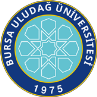 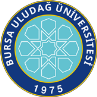 SAĞLIK BİLİMLERİ .ENSTİTÜSÜ / 2023-2024 EĞİTİM-ÖĞRETİM YILI / BAHAR DÖNEMİProgramı	:	Yüksek Lisans	Tezsiz Yüksek Lisans	Doktora Anabilim Dalı: 	:Hayvan Besleme ve Beslenme Hastalıkları ADİlk Yayın Tarihi: 29.04.2021	Revizyon No/Tarih:0	Sayfa 1 / 1Web sitemizde yayınlanan son versiyonu kontrollü dokümandır.Dersin KoduDersin AdıDersinDersinDersinDersinDersinÖğretim Üyesi Adı SoyadıSınav TarihiSınav SaatiSınavın YeriDersin KoduDersin AdıTürüTULAKTSÖğretim Üyesi Adı SoyadıSınav TarihiSınav SaatiSınavın YeriBilimsel Araştirma Teknikleri Ile Araştirma Yayin EtiğiZ203Prof. Dr. Derya YEŞİLBAĞ Prof. Dr. Ş. Şule BAYRAMİÇ  25.06.202415:30İlgili Ana Bilim DalıSEB5002Vet-BiyoistatistikZ2205Dr.Öğr.Üyesi Ender UZABACI  27.06.202410:00İlgili Ana Bilim DalıSEB6002İleri İstatistiksel YöntemlerS2205Dr.Öğr.Üyesi Ender UZABACI  27.06.202414:00İlgili Ana Bilim DalıSAB6008 Fikirden PatenteS203 Prof.Dr. Gülşah Çeçener26.06.2024   13:00Enstitü A SalonuSAB6006Bilimsel Makale Yazma Ve Yayinlama SüreciS203 Prof. Dr. Neriman Akansel26.06.202410:30Enstitü A SalonuSAB6004Sağlık Hukukunun Genel İlkeleriS103Dr.Öğr.Üyesi Ayşenur Şahiner Caner26.06.202414:40Enstitü A SalonuVHB6002Rasyon DüzenlemeS226Prof.Dr.Ş.Şule Bayramiç Doç.Dr.Çağdaş Kara24.06.202410:30İlgili Ana Bilim DalıVHB6004Süt Sığırlarının BeslenmesiS36Prof.Dr.İ.İsmet Türkmen Prof.Dr.Hakan Biricik Prof.Dr.Hıdır Gençoğlu24.06.202413:30İlgili Ana Bilim DalıVHB6008Besi Sığırlarının BeslenmesiS24Prof.Dr.İ.İsmet Türkmen Prof.Dr.Hıdır Gençoğlu24.06.202415:30İlgili Ana Bilim DalıVHB6010Koyun ve Keçilerin BeslenmesiS12Prof.Dr.Hakan Biricik25.06.202413:30İlgili Ana Bilim DalıVHB6012Hindi ve Bıldırcınların BeslenmesiS12Prof.Dr.Gülay Deniz24.06.202408:00İlgili Ana Bilim DalıVHB6014Köpek ve Kedilerin BeslenmesiS226Prof.Dr.Gülay Deniz25.06.202410:30İlgili Ana Bilim DalıVHB6016Kanatlılarda Beslenme HastalıklarıS12Prof.Dr.Mustafa Eren Prof.Dr.Gülay Deniz Prof.Dr.Ş.Şule Cengiz Prof.Dr.Derya Yeşilbağ29.06.202413:30İlgili Ana Bilim DalıVHB6018Kanatlılarda Beslenme-Bağırsak Sağlığı ve Performans İlişkisiS22Prof.Dr.Derya Yeşilbağ28.06.202409:30İlgili Ana Bilim DalıVHB6022Hayvan Besleme Araştırmalarında Kullanılan MetotlarS226Prof. Dr. İ. İsmet Türkmen Prof. Dr. Mustafa EREN29.06.202413:30İlgili Ana Bilim DalıDoktora Uzmanlık Alan DersiZ45Prof.Dr.İ.İsmet Türkmen28.06.202411:00İlgili Ana Bilim DalıVHB6184Doktora Uzmanlık Alan DersiZ45Prof.Dr.Hakan Birick28.06.202411:00İlgili Ana Bilim DalıVHB6184Doktora Uzmanlık Alan DersiZ45Prof.Dr.Mustafa Eren28.06.202411:00İlgili Ana Bilim DalıVHB6184Doktora Uzmanlık Alan DersiZ45Prof.Dr.Gülay Deniz28.06.202411:00İlgili Ana Bilim DalıVHB6182Doktora Uzmanlık Alan DersiS45Prof.Dr.Ş.Şule BAYRAMİÇ28.06.202411:00İlgili Ana Bilim DalıVHB6184Doktora Uzmanlık Alan DersiZ45Prof.Dr.Hıdır Gençoğlu28.06.202411:00İlgili Ana Bilim DalıVHB6182Doktora Uzmanlık Alan DersiS45Prof.Dr.Derya Yeşilbağ28.06.202411:00İlgili Ana Bilim DalıVHB6184Doktora Uzmanlık Alan DersiZ45Doç.Dr.Çağdaş Kara28.06.202411:00İlgili Ana Bilim DalıTez Danışmanlığı VIII (Ergenekon Oğuz)Z125Prof.Dr.İ.İsmet Türkmen28.06.202414:00İlgili Ana Bilim DalıVHB6198Tez Danışmanlığı VIII (Emre Öztaş)Z125Prof.Dr.İ.İsmet Türkmen28.06.202414:00İlgili Ana Bilim DalıVHB6198Tez Danışmanlığı VIII (Mevlüt Sarpaşar)Z125Prof.Dr.İ.İsmet Türkmen28.06.202414:00İlgili Ana Bilim DalıVHB6192Tez Danışmanlığı II (Çağdaş Fidan)Z11Prof..Dr.Derya Yeşilbağ28.06.202414:00İlgili Ana Bilim DalıVHB6198Tez Danışmanlığı VIII (Hande Cansu Közmez)Z125Prof.Dr.İ.İsmet Türkmen28.06.202414:00İlgili Ana Bilim DalıVHB6198Tez Danışmanlığı VIII (Egemen Erçetin)Z125Prof.Dr.İ.İsmet Türkmen28.06.202414:00İlgili Ana Bilim DalıVHB6196Tez Danışmanlığı VI (Mehmet Çakır)Z125Prof.Dr.Mustafa Eren28.06.202414:00İlgili Ana Bilim DalıVHB6192Tez Danışmanlığı II (Canberk Metindoğan)Z11Prof. Dr. Ş. Şule BAYRAMİÇ28.06.202414:00İlgili Ana Bilim DalıVHB6192Tez Danışmanlığı II (Ferhat Mayıl)Z11Prof. Dr. Ş. Şule BAYRAMİÇ28.06.202414:00İlgili Ana Bilim DalıVHB6198Tez Danışmanlığı VIII (Övgü Kırmızı)Z125Prof.Dr.Derya Yeşilbağ28.06.202414:00İlgili Ana Bilim DalıVHB6196Tez Danışmanlığı VI (Batuhan Şanlı)Z125Prof.Dr.Hakan Biricik28.06.202414:00İlgili Ana Bilim DalıVHB6198Tez Danışmanlığı VIII (Mert Kara)Z125Prof.Dr.Gülay Deniz28.06.202414:00İlgili Ana Bilim DalıVHB6198Tez Danışmanlığı VIII (Halil Kocayılmaz)Z125Prof.Dr.Gülay Deniz28.06.202414:00İlgili Ana Bilim DalıVHB6198Tez Danışmanlığı VIII (Esra Abdullahoğlu)Z125Prof.Dr.Hıdır Gençoğlu28.06.202414:00İlgili Ana Bilim DalıVHB6198Tez Danışmanlığı VIII (Ozan Bilgen)Z125Prof.Dr.Hıdır Gençoğlu28.06.202414:00İlgili Ana Bilim DalıVHB6198Tez Danışmanlığı VIII (Cantuğ Çağlıcan)Z125Prof.Dr.Hıdır Gençoğlu28.06.202414:00İlgili Ana Bilim DalıVHB6198Tez Danışmanlığı VIII (Mustafa Demir)Z125Prof.Dr.Hıdır Gençoğlu28.06.202414:00İlgili Ana Bilim DalıVHB6198Tez Danışmanlığı VIII (Fulya Odabaşı Erbay)Z125Prof..Dr.Derya Yeşilbağ28.06.202414:00İlgili Ana Bilim DalıVHB6194Tez Danışmanlığı IV (Gamze Güldemir)Z125Prof..Dr.Derya Yeşilbağ28.06.202414:00İlgili Ana Bilim DalıVHB6198Tez Danışmanlığı VIII (Ahmet Cihat Gök)Z125Doç.Dr.Çağdaş Kara28.06.202414:00İlgili Ana Bilim DalıVHB6198Tez Danışmanlığı VIII (Samet Çevik)Z125Doç.Dr.Çağdaş Kara28.06.202414:00İlgili Ana Bilim DalıVHB6194Tez Danışmanlığı IV ( Hilmi Can Acar)Z125Prof. Dr. Ş. Şule Cengiz28.06.202414:00İlgili Ana Bilim DalıVHB6194Tez Danışmanlığı IV (Salih Kaya)Z125Prof.Dr.Gülay Deniz28.06.202414:00İlgili Ana Bilim DalıVHB6198Tez Danışmanlığı VIII (Didar Özcan)Z125Doç.Dr.Çağdaş Kara28.06.202414:00İlgili Ana Bilim DalıVHB6198Tez Danışmanlığı VIII (Nuray Şimşek)Z125Prof.Dr.Gülay Deniz28.06.202414:00İlgili Ana Bilim DalıVHB6198Tez Danışmanlığı VIII (Hakan Tursun)Z125Prof.Dr.Gülay Deniz28.06.202414:00İlgili Ana Bilim DalıVHB6194Tez Danışmanlığı IV (Bahadır Fidan)Z125Prof.Dr.Hakan Biricik28.06.202414:00İlgili Ana Bilim DalıVHB6194Tez Danışmanlığı IV (Hakan Reis)Z125Prof.Dr.Hakan Biricik28.06.202414:00İlgili Ana Bilim DalıVHB6194Tez Danışmanlığı IV (Suna Durak)Z125Prof. Dr. Ş. Şule BAYRAMİÇ28.06.202414:00İlgili Ana Bilim DalıVHB6194Tez Danışmanlığı IV (Enes Serim)Z125Prof. Dr. Ş. Şule BAYRAMİÇ28.06.202414:00İlgili Ana Bilim DalıVHB6194Tez Danışmanlığı IV (Ceren Ernoyan Efecan)Z125Prof..Dr.Hakan BİRİCİK28.06.202414:00İlgili Ana Bilim DalıTez Danışmanlığı VIII (Aykut ACAR)Z125Prof.Dr.Hıdır Gençoğlu28.06.202414:00İlgili Ana Bilim Dalı